احكام و تعاليم فردى - هدف اصلی ظهورات الهی بروز و ظهور کمالات انسانی است و نه فقط اجرای حدود و احکام ظاهری  - احکام وسیله وصول به ظهور کمالات انسانی و وقوف به اسرار ربانی میباشدحضرت بهاءالله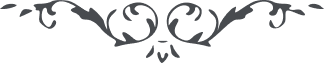 (10) هدف اصلی ظهورات الهی بروز و ظهور کمالات انسانی است و نه فقط اجرای حدود و احکام ظاهری : احکام وسیله ظهور جواهرات معانی در معدن عالم انسانی میباشداین ظهور از برای اجرای حدودات ظاهره نیامده چنانچه در بیان از قلم رحمن جاری بلکه لاجل ظهورات کمالیه در انفس انسانیه و ارتفاع ارواحهم الی المقامات الباقیه و مایصدقه عقولهم ظاهر و مشرق شده تا آنکه کل فوق ملک و ملکوت مشی نمایند (حضرت بهاءالله، مائده آسمانی، ج 4، ص 157)بعضی عقول شاید که بعضی حدودات مذکوره در کتب الهیه را لاجل عدم اطلاع بر مصالح مکنونه در آن تصدیق ننمایند ولکن آنچه از قلم قدم در این ظهوراعظم در اجتماع و اتحاد و اخلاق و آداب و اشتغال بماینتفع به النّاس جاری شده احدی انکار ننموده و نمینماید مگر آنکه بالمرّه از عقل محروم باشد(حضرت بهاءالله، مائده آسمانی، ج 4، ص 158)بقدر شعری از شريعت که فی الحقيقه سرّ طريقت و ثمره شجره حقيقت است انحراف نورزد و در همهء مراتب بذيل اطاعت اوامر متشبّث باشد و بحبل اعراض از مناهی متمسّک تا از کأس شريعت مرزوق شود و بر اسرار حقيقت واقف گردد(حضرت بهاءالله، هفت وادی، وادی فقر حقیقی و فنای واقعی)جز در گلبن معانی جای مگزين (حضرت بهاءالله، کلمات مکنونه، 1)از مدارج ذلّ وهم بگذر و بمعارج عزّ يقين اندرا چشم حق بگشا تا جمال مبين بينی (حضرت بهاءالله، کلمات مکنونه، 9)انبیای الهی و کتب ربّانی کل ازبرای هدایت خلق بوده که شاید به مقام حرّیت حقیقی و آزادی معنوی فائز گردند (حضرت بهاءالله، رهایی، ص 264)